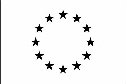 NAME SURNAME: DESIDERATO ANNOSCIACURRENT ROLE
Associate professorInformazioni personaliPlace and date of birth: Pordenone (PN), 02/12/1977Citizenship: italianaPlace: Udine, Via delle Scienze, 206 : desiderato.annoscia@uniud.itPhone.: +39 0432558515Esperienza lavorativaFrom 01.10.2021 to presentUniversity of UdineAssociate professor, AGR/11From 2021-2022, professor of “Grapevine Entomology” (AGR/11, 5 CFU), course of “Grapevine Protection”, University of Udine.From 2019-2020, professor of “Pest Management in Organic Viticulture" (AGR/11, 2 CFU), course of “Organic Viticulture”, University of Udine.From 2016-2017, professor of “Pest Management in Organic Farming” (AGR/11, 2 CFU), course of “Organic Productions”, University of Udine.From 01/10/2018 to 30/09/2021, Researcher L. 240/10 (Type B) at the Department of Agricultural, Food, Environmental and Animal Sciences of the University of Udine, research activity carried out: study the multiple stressors aimed at understanding the honeybee colony collapses.From 01/10/2015 to 30/09/2018, Researcher L. 240/10 (Type A) at the Department of Agricultural, Food, Environmental and Animal Sciences of the University of Udine, research activity carried out: study of the effects of biotic (Varroa destructor and Deformed Wing Virus) and abiotic (nutrition, temperature, and xenobiotics) stress on the health of honeybees (Apis mellifera).From 02/01/2012 to 09/30/2015, Research Fellow at the Department of Agricultural and Environmental Sciences of the University of Udine, research entitled “Nutrition and resistance against biotic adversities in Apis mellifera”.From 04/15/2008 to 12/31/2008, Research Fellow at the Department of Biology and Plant Protection of the University of Udine, research entitled "”he characterization of the pheromone mixture released by the insect Acanthoscelides obtectus”.From 01/09/2007 to 31/10/2007, Project Collaborator at the Department of Biology Applied to Plant Defense of the University of Udine, within the Interreg research project “Lacjo-drom”.From 01/05/2006 to 30/09/2006, Project Collaborator at the Department of Biology applied to Plant Defense of the University of Udine, within the Interreg research project “Lacjo-drom”.EducationDate: 03/10/2007University of UdineQualification awarded: Master's degree in Agricultural Sciences and TechnologiesDate: 03/29/2012University of UdineQualification awarded: PhD in Agricultural Science and BiotechnologyCapacità e competenze personaliOther activitiesExtension servicesScientific director of the Regional Beekeeping Laboratory, funded by the Friuli Venezia Giulia region (L.R. 6/2010) and established with the aim of safeguarding bees and promoting beekeeping in the region (project 2023-2025).Scientific director within the agreement stipulated between the Department of Agricultural, Food, Environmental and Animal Sciences of the University of Udine and the Municipality of Trivignano Udinese (UD), concerning the protection and enhancement of biodiversity, with particular regard to wild and domestic bees in Friuli Venezia Giulia (from April 2021).Scientific manager of the project “Hand to Hand - Strengthening the resilience of rural communities in the Embibir area (Ethiopia)”, funded by the Friuli Venezia Giulia region (L.R. 19/2000, call 2020).Participant in the project “Improvement of nutrition and family income generation in the Emdibir area (Ethiopia) through a gender approach to agricultural activities”, funded by the Friuli Venezia Giulia region (L.R. 19/2000, call 2018).National and international awardsWinner of the VII edition of the “Guido Becich” Degree Award for master's graduates of the Faculty of Agriculture in 2006-2007, for contributing on a scientific and applicative level to agriculture-related topics.Winner of the “Cozzarelli Prize 2013”, awarded by the Editorial Board of the “Proceedings of the National Academy of Sciences” for the excellence and originality of the article “Neonicotinoid clothianidin adversely affects insect immunity and promotes replication of a viral pathogen in honey bees”.PublicationsAuthor or co-author of:- 21 publications in ISI journals;- 2 publications in national scientific journals;- 9 publications in scientific journals;- 1 book;- 4 book chapters.Research activityParticipation in national and international research projectsNational Project (PNRR), National Center Program “National Research Center for Agricultural Technologies (Agritech); theme: multifunctional and resilient agriculture and forestry systems for the mitigation of climate change risks”; funding body: MIUR; period: 2018-2022; role: unit leader; duration in months: 9 (from 01/09/2022 to present).UNICO National Project (PRIN); theme: immunocompetence of bees subjected to multiple stresses and intervention strategies on colonies; name: UNICO, understanding how stress affects honey bee immunity to manage colony losses; funding body: MIUR; period: 2018-2022; role: participant in research units; duration in months: 56 (from 01/09/2018 to present).PoshBee European Project; theme: stress factors and bee health; name: PoshBee, Pan-European Assessment, Monitoring, and Mitigation of Stressors on the Health of Bees; funding body: European Union, Horizon 2020; period: 2018-2023; role: participant in research units; duration in months: 60 (from 01/06/2018 to 31.05.2023).ISA Interdepartmental Project; theme: bee nutrition and health; name: ISA, Hydroxymethylfurfural and Bee Health; funding body: Department of Agricultural, Environmental and Animal Sciences; period: 2016-2017; role: scientific director, duration in months: 15.SMARTBEES European Project; topic: beekeeping pathology and selection of tolerant bees; project title: SMARTBEES, Sustainable Management of Resilient Bee Populations; funding body: European Union, FP7; period: 2014-2018; role: participant in research units, duration in months: 60.ApeNet National Project; topic: beekeeping pathology; project title: ApeNet, monitoring and research in beekeeping; funding body: MIPAAF; period: 2009-2011; role: participant in research units, duration in months: 24+6.Interreg Lacjo-drom project; theme: beekeeping and bee products; project title: Interreg III A Project Italy-Slovenia 2000-2006 (prog. code AASLO223411); funding body: European Union; period: 2005-2008; role: participant in research units, duration in months: 5+2.Partecipation in scientific committeesMembership in national and international scientific societiesFrom 2010, member of EurBee (European Association for Bee Research).From 2016, member of COLOSS (Prevention of Honey Bee Colony Losses).Other activitiesFrom 2018-2019 to present, member of the Academic Board of the PhD in Agricultural Science and Biotechnology, Department of Agricultural, Food, Environmental and Animal Sciences, University of Udine.ConferencesParticipation in many national and international conferences, witnessed by more than 30 abstracts in proceedings of scientific meetings, of which 3 as a speaker:- XXV Italian National Congress of Entomology, Padua (Italy), 20-24 June 2016;- EurBee7, 7th European Conference of Apidology, Cluj-Napoca (Romania), 7-9 September 2016;- XVIII AISASP National Conference, Sassari (Italy), 08 September 2022, invited speaker.I authorize the processing of my personal data pursuant to art. 13 Legislative Decree 30 June 2003 No. 196 – “Personal data protection code” and art. 13 GDPR 679/16 – “European regulation on the protection of personal data"Date, 09/06/2023Native languageitalianOthe languages: englishLevel: B2